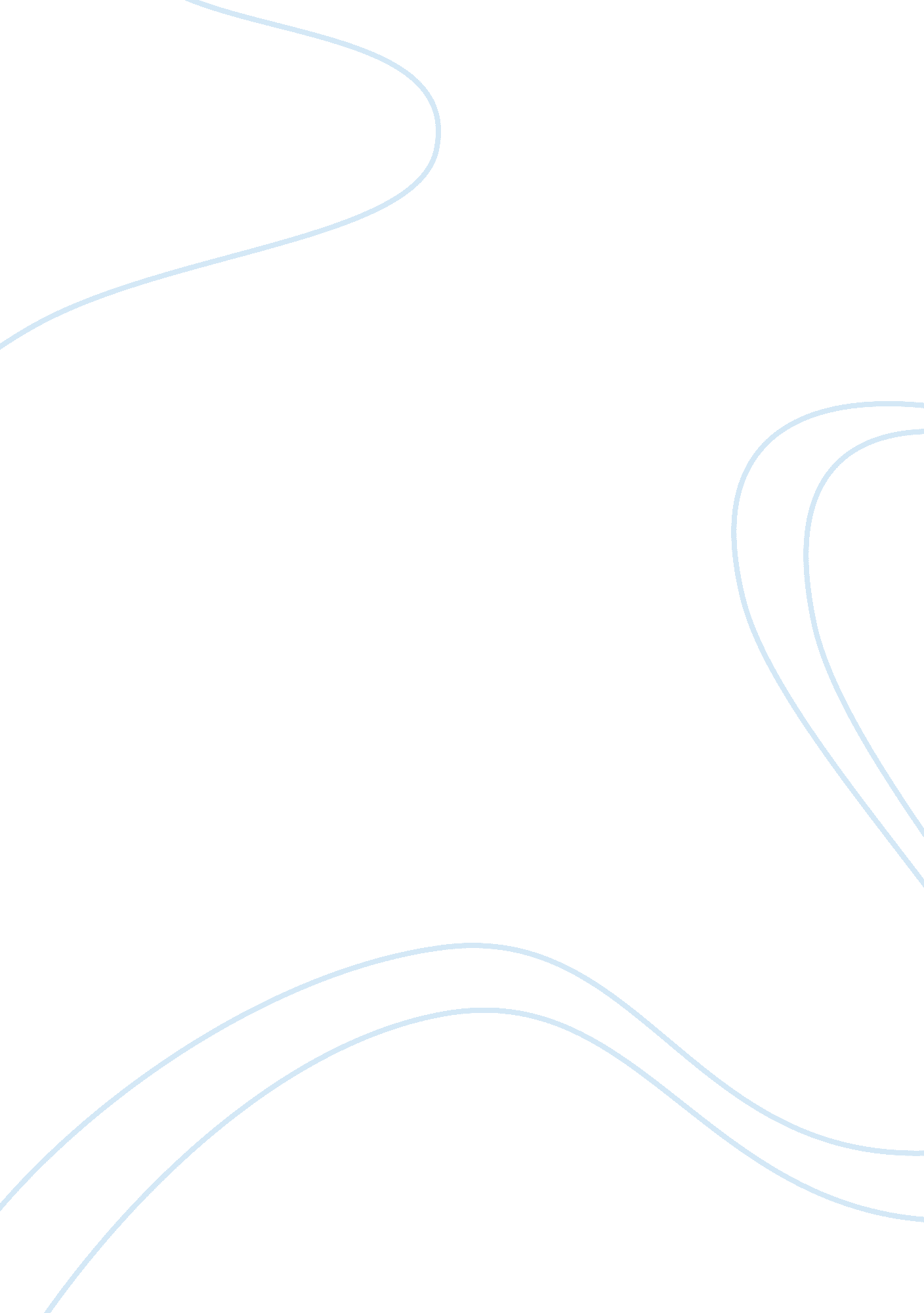 Hybrid technologies - technologies of the future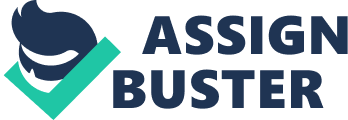 There are several motivations, both indirect and direct for hybrid electric vehicles for number of military application. Military application can include the use of direct vehicular application which are related to the vehicular propulsion and indirect application of this technology in the form of using electrically operated arms. The cost of fuel is important factors that foster the use of hybrid electric vehicles for military purpose. Transporting fuel to the cites which are risky to reach over a long distance can be done efficiently. The cost that can rise from $1 in a regular civilian situation to $400 per gallon to carry fuel to the different types of battlefield. There are number of indirect benefits that can be provided by the hybrid electric vehicles for military application. Hybrid electric vehicles can be used to manage the issues related to consumption of electricity and commercial hybrid electric vehicles can be used for managing the issues related to reliability of military vehicular system. The controlling of vehicles can be done by the use of hybrid electric vehicles for military. Hybridization of military vehicles can be done effectively for providing the number of facilities to serve the demands of military. HEV is merely a special case of hybrid power system at an internal vehicular level. Hybrid powered ships is another application of using hybrid technology in military application. The main advantages of using hybrid technology is to provide number of reliable services relate to aircrafts. The application of electric power for aircraft propulsion provide number of facilities. Unmanned aerial vehicles is application of using this hybrid technology and the controlling of aerial vehicles can be done efficiently by the use of this hybrid vehicles. Energy storage can be done efficiently by the use of hybrid technology and dismounted soldier’s applications also implies a soldier who is not physically within a vehicles and cannot be able to establish a direct connection for getting the energy and power from the vehicles or otherwise. Electromagnetic force helps to propel items at very high speed by accelerating and gun the combustion of chemicals causes and creates the forces of acceleration. The speed of combustion based system is near about 2 km/s for high performance guns and electromagnetic guns can be accelerated to around 6-7km/s. The principle of an electromagnetic launcher is based on hybrid technology and enabling technologies related to such application help to tackle the issues related to traditional technologies. High pulse power can be used for managing the issues related to hybrid technologies. hybrid powered ships can be used for managing the issues related to carrying loads from one place to another place. 